COLEGIO SAN SEBASTIÁN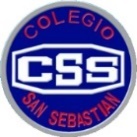  2°MEDIO- HISTORIASEMESTRE IIPRUEBA FORMATIVA N°1 CHILE EN LA PRIMERA MITAD DEL SIGLO XXEVALUACION FORMATIVA N°1   “CHILE EN LA PRIMERA MITAD DEL SIGLO XX”NOMBRE: ___________________________________________________CURSO: __________FECHA: __________INSTRUCCIONES. MARCA LA ALTERNATIVA CORRECTA Y LUEGO TRASLADA LA LETRA AL CASILLERO DE INICIO, NO OLVIDAR.12345678910111213141. Importante recurso natural extraído en el norte de Chile:a) salitre                                         b) petróleo                                          c) trigo                               d) oro2. Conjunto de problemas sociales que sufrieron los obreros salitreros y sus familias:a) cuestión social                        b) doctrina social                              c) leyes sociales                 d) ninguna de las anteriores3. Las huelgas, los paros y las protestas fueron una forma de rechazo que llevaron a cabo los:a) obreros                                  b) campesinos                                    c) empresarios                     d) dueños de tierras4. La expansión del sufragio queda ejemplificado en:a) el voto a los no videntes       b) voto a los analfabetos                      c) voto a las mujeres           d) todas las anteriores5. Las mujeres en Chile obtuvieron su derecho a voto para las elecciones presidenciales en:a) 1934                                      b) 1952                                               c) 1969                                     d) 19726. Fue una destacada artista de la época:a) Marta Colvin                         b) Elena Caffarena                            c) Amanda Labarca                d) Olga Poblete7. Durante este periodo esta clase social tuvo un fortalecimiento:a) clase proletarios                   b) clase media                                    c) clase alta                               d) clase campesina8. A los obreros del salitre se les pagaba en:a) dinero                                  b) cheques                                            c) fichas                                  d) tarjetas 9. Fue un partido político que defendió a los trabajadores:a) Renovación Nacional          b) Comunista                                      c) Democracia Cristiana           d) Evópolis10. Se considera uno de los primeros sindicatos:a) federación de educadores de Chile                                                 b) Sindicato N°4 de CODELCOc) Federación de dueñas de casa                                                         d) ninguna de las anteriores 11. Las huelgas se lograron legalizar con:a) Código Civil                          b) Código de Aguas                        c) Código del Trabajo                 d) Código Privado12. Nuevo (s) ritmo (s) de la época fue (fueron):a) charleston                             b) rumba                                             c) tango                                      d) todas las anteriores13. Elk Teatro Experimental fue creado por la:a) Universidad Católica            b) Universidad Austral                c) Universidad del Norte            d) Universidad de Chile14. Fue una obra de CORFO:a) Cine Chile                           b) Radio Chile                                c) Deportes Chile                      d) Chile Films